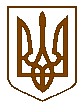 Білокриницька сільська радаРівненського району Рівненської областіВИКОНАВЧИЙ КОМІТЕТРІШЕННЯ20  травня   2021  року                                                                                      № 106Про дозвіл на газифікаціюжитлового будинку	Розглянувши  заяву гр. Басараби Лії Олександрівни  стосовно надання дозволу на газифікацію житлового будинку, який знаходиться в селі Біла Криниця, Рівненського району, Рівненської області по вулиці Біла, буд. 29, керуючись ст. 30 Закону України «Про місце самоврядування в Україні», виконавчий комітет Білокриницької сільської радиВ И Р І Ш И В :Гр. Басарабі Л.О. надати дозвіл на газифікацію житлового будинку, який знаходиться за адресою: Рівненська область, Рівненський район, село Біла Криниця, вулиця Біла, буд. 29 та погодити виконання земельних робіт.Зобов’язати гр. Басарабу Л.О. виготовити відповідну проектну документацію та погодити її згідно чинного законодавства.Після будівництва газопроводів передати їх безкоштовно на баланс ПАТ «Рівнегаз Збут».Сільський голова                                                                         Тетяна ГОНЧАРУК